О Форуме«Дни ритейла в Сибири»Министерство экономического развития области (далее - министерство) доводит до Вашего сведения, что с 15 по 17 ноября 2023 года в г. Новосибирске пройдет межрегиональный форум «Дни ритейла в Сибири» (далее – Форум), организованный Минпромторгом России, министерством промышленности, торговли и развития предпринимательства Новосибирской области и Российской  ассоциацией экспертов рынка ритейла.Отраслевое мероприятие объединит на одной площадке лидеров в сфере розничной торговли Сибирского федерального округа. В деловой программе форума примут участие около 200 спикеров и более 3000 участников. В программе мероприятия запланировано более 40 сессий по направлениям логистика, маркетинг, СТМ, e-com, HoReCa, малоформатная торговля и туризм. Представители власти, поставщики, ритейл и эксперты обсудят тренды потребительского рынка, обменяются лучшими практиками работы в современных условиях. В рамках Форума будет организована выставочная экспозиция технологий и решений для розничной торговли. Мероприятие пройдет в партнерстве с выставкой «Сибирская продовольственная неделя». Место проведения Форума: г. Новосибирск, ул. Станционная, д. 104, МВК «Новосибирск Экспоцентр». Участие в Форуме бесплатное по предварительной регистрации на сайте  Форума siberia.retaildays.ru.Министерство предлагает довести информацию о проведении Форума до заинтересованных лиц и рассмотреть возможность участия в обозначенном мероприятии.В случае заинтересованности информацию об участниках Форума просим направить в срок до 28 октября 2023 года  на адрес электронной почты: arslanovmr@saratov.gov.ru.Для получения более подробной информации просьба обращаться в Дирекцию  форума: ki@retailevent.ru – Ирина Карпова,+7 495 3237107.Министр                                                                                                      А.А. Разборов Арсланов Марат Ростямович27-14-49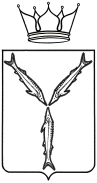 МИНИСТЕРСТВОЭКОНОМИЧЕСКОГО РАЗВИТИЯСАРАТОВСКОЙ ОБЛАСТИул. Московская, . Саратов, 410042Тел.: (845-2) 21-02-10; факс (845-2) 27-32-00mineconomy@saratov.gov.ru                           №  на № 113690/15 от 23.10.2023Главам муниципальных районов и городских округов области 